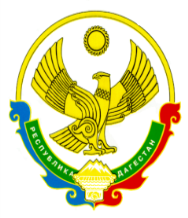 Муниципальное казенное общеобразовательное учреждение«Малокозыревская ООШ»Кизлярского района Республики ДагестанКАЛЕНДАРНЫЙ ПЛАНВОСПИТАТЕЛЬНОЙ РАБОТЫ ОООНА 2021-2022 УЧЕБНЫЙ ГОД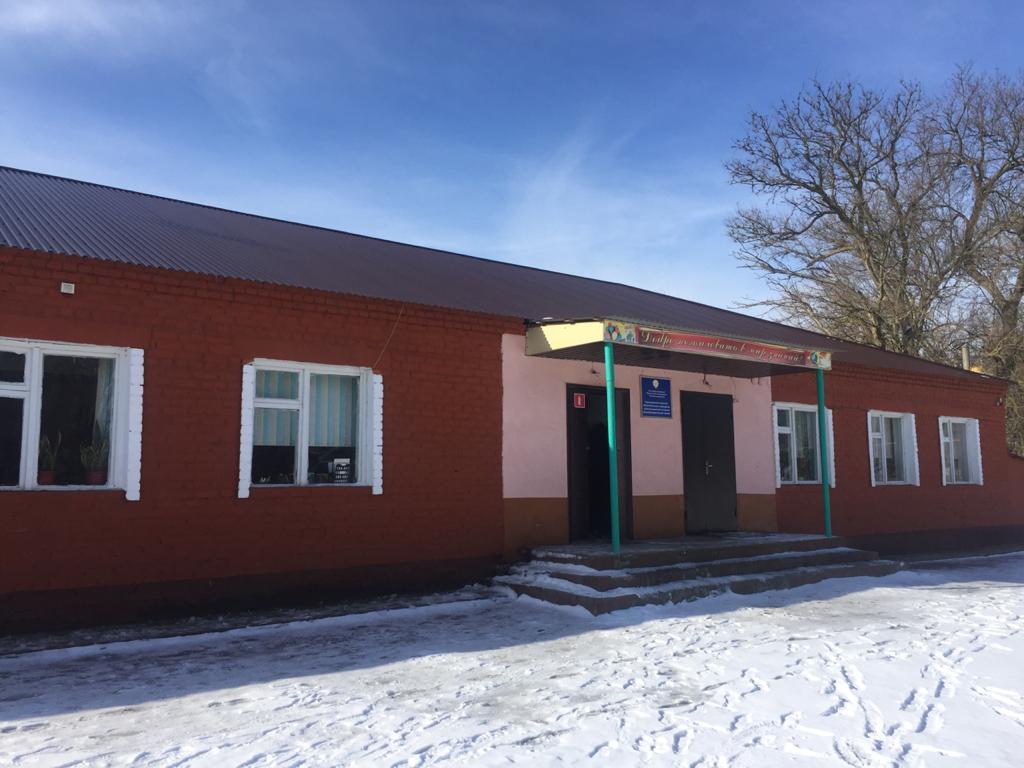 с. М-Козыревка  2021 г.Заместитель директора по воспитательной работе  Алидибирова Мадинат МагомедовнаОсновное общее образование (2–9 классы) «Рассмотрена»на совещании протокол № _«____»____________2021 г.«Утверждена»Директор МКОУ «Малокозыревская ООШ»   ________________  Нухбегов К.Н. «_____»________________2021 г.Модуль «Ключевые общешкольные дела» 		Модуль «Ключевые общешкольные дела» 		Модуль «Ключевые общешкольные дела» 		Модуль «Ключевые общешкольные дела» 		№п/пСодержание деятельности, мероприятияУчастникиСроки Ответственные1. Торжественная линейка, посвящённая Дню знаний, единый классный час. Флешмоб «День знаний» проект РДШ1-9 01.09.21г. Заместитель директора по ВР,  классные руководители 2. День солидарности в борьбе с терроризмом «Мы помним Беслан» 1-9 03.09.21г. Заместитель директора по ВР, классные руководители 3. Всероссийский урок безопасности в рамках Месячника гражданской защиты 1-9 06.09.-17.09.21г. Классные руководители 4. День памяти «Во имя жизни», посвящённый памяти жертв блокады Ленинграда 2-9 08.09.21г. Классные руководители 5. Организационные классные ученические собрания «Правила внутреннего распорядка. Правила поведения в школе» 1-9 20.09.-25.09.21г. Классные руководители 6. Классные часы «Террористические акты. Экстремизм. Их последствия» 2-9 06.09.-17.09.21г. Классные руководители 7. Акция «Внимание, дети!» (безопасное поведение на дорогах) 1-9сентябрь Заместитель директора по ВР, ответственный по ПДД 8. День пожилого человека. Акция «К людям с добром!» 1-927.09. -07.10.21г. Заместитель директора по ВР, классные руководителя 9. Праздничный концерт, посвящённый Дню Учителя.  1-905.10.21г. Заместитель директора по ВР, классные руководителя 10. Акция «День народного единства» (проведение классных часов, выставки рисунков, конкурс стихов, песен) 1-904.11.21г. Заместитель директора по ВР, классные руководители  11. Урок толерантности «Все мы разные, но мы вместе» 1-916.11.21г. Классные руководители 12. Показ мод «Живи в стили ЭКО» проект РДШ2-9 18.11.-26.11.21г. Заместитель директора по ВР,  классные руководители 13. Акция «Дорожная азбука», посвящённая памяти жертв дорожно-транспортных  1-919.11.21г. Ответственный по ПДД происшествий 14. Урок здоровья «Всё о гриппе, ОРВИ, ОРЗ и коронавирусной инфекции. Меры безопасности. Вакцинация». 1-922.11. -24.11.21г. Классные руководители 15Уроки воинской славы, посвящённые «Дню героев Отечества»1-909.12.21г.Классные руководители16Декадник по борьбе со СПИДом (классные часы, профилактические беседы, лекции, диспуты, игры, видеоролики) 2-9 01.1.-10.12.21г. Классные руководители  17.Классные часы «Все ребята знать должны основной закон страны», посвящённые Дню Конституции РФ 1-910.12. -14.12.21г. Классные руководители 18. Неделя правовой культуры 2-9 06.12. -11.12.21г. Учитель права19. Новогодняя акция «Безопасные каникулы» 1-920.12. -25.12.21г. Ответственный по ПДД 20. Новогодние праздники  1-923.12. -28.12.21г. Заместитель директора по ВР, классные руководители 21. Классные часы в рамках Недели безопасного Интернета 1-901.02.-05.02.21г. Классные руководители 22. «Калейдоскоп игр» (проект РДШ) 2-9 10.10.-20.10.2021 Старшая пионервожатая23Единый урок, посвящённый Дню Защитников Отечества 1-922.02.22г.Классные руководители24. Праздничный концерт «В этот день особенный», посвящённый 8 Марта  Мисс школы 1-905.03.22г. Заместитель директора по ВР, педагоги дополнительного образования 25. Библиотечные уроки, посвящённые Всероссийской неделе детской юношеской книге 1-922.03.-30.03.22г.  Библиотекарь, классные руководители 26. Урок здоровья «О ценности питания» 1-907.04.22г. Классные руководители 27. Беседы «Ценности, объединяющие мир» (о терроризме, экстремизме, расовой дискриминации, межнациональных отношениях) 5-9 11.04. -20.04.21г. Классные руководители 28. Гагаринский урок «Космос и мы» 2-909.04. -12.04.22г. Классные руководители 29. Беседы в рамках месячника от экологической опасности «Безопасность, экология, природа и мы» 1-915.04. -30.05.22г. Классные руководители 30. Классные часы о молодёжных субкультурах «Мои такие разные друзья» 7-918.04. -30.04.22г. Классные руководители 31. Тестирование на знание ПДД 5-9май Ответственный по ПДД 32. Смотр инсценированной песни «Нам нужна одна Победа» 4,5, 6, 7май Заместитель директора по ВР, классные руководители 33. Смотр строя и песни «Памяти павших будьте достойны» 7,6май Заместитель директора по ВР, классные руководители34. Уроки мужества у памятных мест героев Великой Отечественной войны 1-923.04. -08.05.22г Классные руководители 35. Участие во Всероссийской акции «Бессмертный полк» 1-9май Заместитель директора по УВР, классные руководители 36. Торжественная линейка, посвящённая последнему звонку для выпускников 9 классов 9май Заместитель директора по ВР, классные руководительМодуль «Классное руководство»  Модуль «Классное руководство»  Модуль «Классное руководство»  Модуль «Классное руководство»  Модуль «Классное руководство»  1. Проведение классных часов по планам классных руководителей 1-9Сентябрь - май Классные руководители 2. Единый классный час, посвящённый празднику День знаний 1-901.09.21г. Классные руководители 3. Всероссийский урок безопасности в рамках Месячника гражданской защиты 2-906.09 .-17.09.21г. Классные руководители 4. Составление социального паспорта класса 1-9сентябрь  Классные руководители 5. Изучение широты интересов и занятости в свободное от занятий время 1-9сентябрь  Классные руководители 6. Заполнение базы данных по классу в системе АИС Сетевой город1-9сентябрь Классные руководители 7. Организационные классные ученические собрания «Правила внутреннего распорядка. Правила поведения в школе» 1-920.09. -25.09.21г. Классные руководители 8. Классные мероприятия, посвящённые Дню пожилого человека 1-927.09.-04.10.21г. Классные руководители 9. День народного единства 1-904.11.21г. Классные руководители 10. Проведение инструктажей перед осенними каникулами 1-925.10. -29.09.21г. Классные руководители 11. Проведение мероприятий на осенних каникулах (организация поездок, экскурсий, походов и т. д.) 5-930.10. -08.11.21г. Классные руководители 12. Показ мод «Живи в стили ЭКО» проект РДШ1-9Ноябрь 2021 Классные руководители 13. Классные мероприятия, посвящённые Дню матери 1-920.11.-28.11.21г. Классные руководители 14. Классные часы «Все ребята знать должны основной закон страны», посвящённые Дню Конституции РФ 1-910.12. -14.12.21г. Классные руководители 15. Мастерская Деда Мороза (подготовка к новому году: украшение классов, выпуск праздничных газет, подготовка поздравлений и т. д.) 5-920.12.-30.12.21г. Классные руководители 16. Проведение профилактических бесед и инструктажей перед каникулами 1-924.12.-28.12.21г. Классные руководители 18. Фестиваль «Атлас профессий»5-9Январь 2022г.Классные руководители 19. Акция «Учись быть пешеходом» 1-917.01.-28.01.22г. Классные руководители 20. Участие в месячнике военно-патриотической работы «Я –патриот России» 5-901.02.-28.02.22г. Классные руководители 21. «Богатырские забавы» конкурсно - игровая программа1-920.02.22г. Классные руководители 22. Акция «Безопасный Интернет» 5-901.03.22г. Классные руководители 24. Беседы «О правильном питании» 1-914.03.-19.03.22г. Классные руководители 27. Классные мероприятия, посвящённые празднику «8 марта» 2-901.03.-07.03.22г. Классные руководители 28. Акция «Экология. Безопасность. Жизнь» 1-911.03.22г. Классные руководители 29. Уроки здоровья, посвящённые Всемирному Дню здоровья 1-907.04.22г. Классные руководители 30. Гагаринский урок «Космос и мы» 1-912.04.22г. Классные руководители 31. День земли. Акция «Школа –чистый, зелёный двор» 1-922.04.22г. Классные руководители 32. Уроки безопасности «Это должен знать каждый!» 1-926.04.22г. Классные руководители 33. Проведение классных часов в рамках Дня защиты детей. 1-928.05.22г. Классные руководители 34. Организация и проведение тестирования по ПДД 811.04.-23.04.22г. Классные руководители 35. Участие в Международной акции «Читаем книги о войне»5-923.04.-08.05.22г. Классные руководители 36. Участие в праздничных мероприятиях, посвящённых Дню Победы 1-930.04.-06.05.22г. Классные руководители 37. Подготовка и проведение торжественной линейки,  посвящённой последнему звонку для 9 классов 926.05.22г. Классные руководители 38. Линейки, посвящённые окончанию учебного года 1-923.05.-27.05.22г. Классные руководители 39. Проведение инструктажей перед летними каникулами «Безопасное лето» 1-923.05.-27.05.22г. Классные руководители 40. Организация летней занятости  1-9Июнь-август Классные руководители 41. Акция «Внимание, дети!». Час профилактики 5-9 сентябрь  Классные руководители 42.Классный час «Опасность террористических и экстремистских проявлений среди несовершеннолетних»6-9 сентябрь  Классные руководители43. Классный час «Я+ТЫ=МЫ» 3-9 октябрь Классные руководители44. Беседа «Твой безопасный маршрут» 4-6 октябрь  Классные руководители45. «Осторожно, Я –вирус!» 3-9 октябрь Классные руководители46Социально –психологическое тестирование на отношение к наркотикам 7-9 октябрь  Педагог-психолог, классные руководители 47.Беседа совместно с инспектором ОДН «Административная ответственность за употребление, хранение и распространение наркотических и психотропных веществ»  7-9 ноябрь  Классные руководители48 Беседа «Курить, здоровью детей» 5-6 ноябрь  Классные руководители49Беседа «Твои дела в твоих поступках». Телефон доверия. 2-9 ноябрь  Классные руководители50 «Осторожно, гололёд» 1-9 декабрь  Классные руководители60. «Безопасный Новый год» 1-9 декабрь Классные руководители 61 «Об угрозах Интернета» 1-9 январь  Классные руководители62. Викторина «О вредных привычках» 5-6 февраль  Классные руководители63. Тестирование «Отношение к вредным привычкам» 9 февраль  Классные руководители64. «Профессии наших родителей» 4-9 февраль  Классные руководители 65. «Моя формула успеха» 8-9 март  Классные руководители66. Конкурс рисунков «Не губите первоцветы» 4-6 март  Классные руководители67. Беседа «О нормах и правилах здорового образа жизни» 7-9 апрель  Классные руководители68. «Один дома» 4-6 апрель  Классные руководители69. «Жизнь без конфликтов» 7-9 Апрель Педагог-психолог 70. Беседа «Ответственность за нарушение правил поведения» 3-9 май Классные руководители71. Инструктажи «Это надо знать» (о безопасности в летний период) 1-9 май Классные руководители72. Встречи с инспектором ОДН, ОГИБДД, МЧС, линейного отдела полиции, прокуратуры, наркологического диспансера, центра социального обслуживания населения  1-9 Сентябрь - май Заместитель директора по ВР 73. Профилактическая работа с обучающимися (Совет профилактики, Служба медиации, индивидуальные беседы, лекции, консультации, тренинги ) 1-9 Сентябрь май Заместитель директора по ВР Модуль «Курсы внеурочной деятельности и дополнительного образования»  Модуль «Курсы внеурочной деятельности и дополнительного образования»  Модуль «Курсы внеурочной деятельности и дополнительного образования»  Модуль «Курсы внеурочной деятельности и дополнительного образования»  1.«Умелые руки не знают скуки»1-9Сентябрь - майПедагог допобразования2.«Лидер»4-9Сентябрь - майПедагог допобразованияМодуль «Школьный урок»  Модуль «Школьный урок»  1. Тематический урок, посвящённый Дню Знаний 1-901.09.21г. Классные руководители 2. Урок безопасности 1-915.09.21г. Классные руководители 3. Нетрадиционные уроки по предметам 1-9Сентябрь май Учителя предметники 4. Уроки по Календарю знаменательных событий и дат 1-9Сентябрь май Классные руководители 5. Интегрированные уроки по пропаганде и обучению основам здорового питания 1-9Сентябрь май Классные руководители 6. Всероссийский урок безопасности обучающихся в сети Интернет 1-920.09.21г. Классные руководители 7. Всероссийский «Урок Цифры».  2-907.10.21г. Классные руководители 8. Всероссийский урок «Экология и энергосбережение» 1-916.10.21г. Классные руководители 10. Урок истории «День памяти политических репрессий» 9 30.10.21г. Учителя истории и обществознания 11. Урок памяти, посвящённый Дню неизвестного солдата   2-902.12.21г. Классные руководители12. Урок мужества, посвящённый Дню Героев Отечества 1-909.12.21г. Классные руководители 13. Урок в рамках акции «Я верю в тебя, солдат!» (написание поздравительных открыток Ветеранам Великой Отечественной войны и солдатам воинских частей) 7-917.02.22г. Классные руководители 14. Урок правовой культуры «Имею право знать» 4-914.03.22г. Классные руководители 15. Гагаринский урок «Космос и Мы» 4-912.04.22г. Классные руководители 16. Урок здоровья, посвящённый Всемирному Дню здоровья 1-907.04.22г. Классные руководители 17. Урок по биологии «Берегите нашу природу» 5-9апрель Классные руководители 18. Единый урок безопасности жизнедеятельности 6-930.04.22г. Классные руководители 19. Уроки по литературе «Читаем книги о войне» 4-9май Классные руководители, библиотекари        21. Открытые уроки по основам безопасности 8-9 23.05.22г. Преподаватель ОБЖ Модуль «Самоуправление»  Модуль «Самоуправление»  1. Выборы органов классного самоуправления 2-9сентябрь Классные руководители 2. Назначение поручений в классных коллективах 2-9октябрь Классные руководители 3. Формирование и организация работы Совета обучающихся.  4-9октябрь Зам. директора по ВР, классные руководители 4. Ежемесячные заседания Совета обучающихся 4-9Сентябрь - май Зам. директора по ВР 5. Работа в классных коллективах в соответствии планов. 4-9Сентябрь - май Классные руководители 6.  Отчёты в классных коллективах о проделанной работе 4-9 Сентябрь - май Классные руководители 7. Отчёты членов Совета обучающихся о проделанной работе на заседаниях 4-9 Сентябрь - май Классные руководители 8. Участие в общешкольных мероприятиях 4-9 Сентябрь - май Классные руководители 9. Участие в мероприятиях разного уровня и различной направленности 5-9 Сентябрь - май Классные руководители Модуль «Экскурсии, экспедиции, походы»  Модуль «Экскурсии, экспедиции, походы»  1. Экскурсия «Моя малая родина» 3-9Сентябрь - майКлассные руководители2. Тематические экскурсии по предметам 3-9Сентябрь - майКлассные руководители5. Онлайн -Экскурсии по историческим и памятным местам РФ4-9Сентябрь -майКлассные руководители6. Организация экскурсий в пожарную часть5-9Сентябрь -  майКлассные руководители7. Организация  онлайн походов на выставки, театральные постановки, филармонию, библиотеки, музеи5-9Сентябрь - майКлассные руководители8.Участие во Всероссийском конкурсе «Вокруг родного света за одно лето»» 4-9 Сентябрь октябрь Классные руководители Модуль «Профориентация»  Модуль «Профориентация»  1. Классный час «Известные люди нашего района» 5-9октябрьКлассные руководители2. Участие в Неделе труда и профориентации «Семь шагов в профессию» 5-9октябрьКлассные руководители3. Видеоролики «Профессии наших родителей» 5-9ноябрьКлассные руководители4. Беседа «Мои увлечения и интересы» 5-9сентябрьКлассные руководители5. Классный час «Человек в семье» 5-9декабрьКлассные руководители6. Праздник «Моя мама лучше всех» 5-9мартКлассные руководители7. Проведение тематических классных часов по профориентации 5-9 Сентябрь - май Классные руководители      8. Участие в исследовательском проекте «Мой выбор» 9 Сентябрь - май Классные руководители      9. Дни открытых дверей в средних специальных учебных заведениях и вузах: 9 Сентябрь - май Классные руководители Модуль «Школьные и социальные медиа»  Модуль «Школьные и социальные медиа»  1. Участие в создании и наполнении информации для сайта школы5-9Сентябрь майКлассные руководители2. Вовлечение обучающихся на страницы ВК 5-9Сентябрь майКлассные руководители3. Участие в съёмках информационных и праздничных роликов 5-9Сентябрь майКлассные руководители    4. Монтаж и сборка видеороликов 5-9 Сентябрь - майКлассные руководители    5. Участие во Всероссийском конкурсе «МедиаБУМ» 5-9 Сентябрь декабрь Педагог дополнительного образования Модуль «Работа с родителями»  Модуль «Работа с родителями»  1. Общешкольное родительское собрание (Публичный доклад директора школы) 1-9декабрьЗам. директора по ВР2. Родительские собрания по классам(по графику) 1-9ноябрь, март, майКлассные руководители3. Тематические классные собрания 1-9сентябрьКлассные руководители4. Соревнования «Мама, папа, я – спортивная семья» 1-9ноябрь Учитель физической культуры 5. Участие в проекте «Родители –за безопасное детство!» 1-9Сентябрь майЗам. директора по ВР6. Педагогическое просвещение родителей по вопросам обучения и воспитания детей 1-9Сентябрь майЗам. директора по УВР, социальный педагог, педагог– психолог, классные руководители7. Информационное оповещение родителей через сайт школы, ВК, социальные сети 5-9Сентябрь майЗам. директора по УВР, социальный педагог, педагог– психолог, классные руководители8. Индивидуальные консультации 1-9Сентябрь майЗам. директора по УВР, ВР, социальный педагог, педагог– психолог, классные руководители9. Работа Совета профилактики с детьми группы риска, состоящими на разных видах учёта, неблагополучными семьями по вопросам воспитания и обучения детей 1-9Сентябрь майЗам. директора по УВР, ВР, социальный педагог, педагог– психолог, классные руководители10. Участие родителей в классных и общешкольных мероприятиях  1-9Сентябрь май Классные руководители 11. Участие в  форуме РДШ 5-9февраль  Зам. директора по УВР, ВР 12. Конкурс «Мама, папа, я -новогодняя семья» 5-9январь Классные руководители 13. Работа Совета родителей (отцов )(по плану) 1-9 Сентябрь - май Зам. директора по ВР 